Sample Assessment Tasks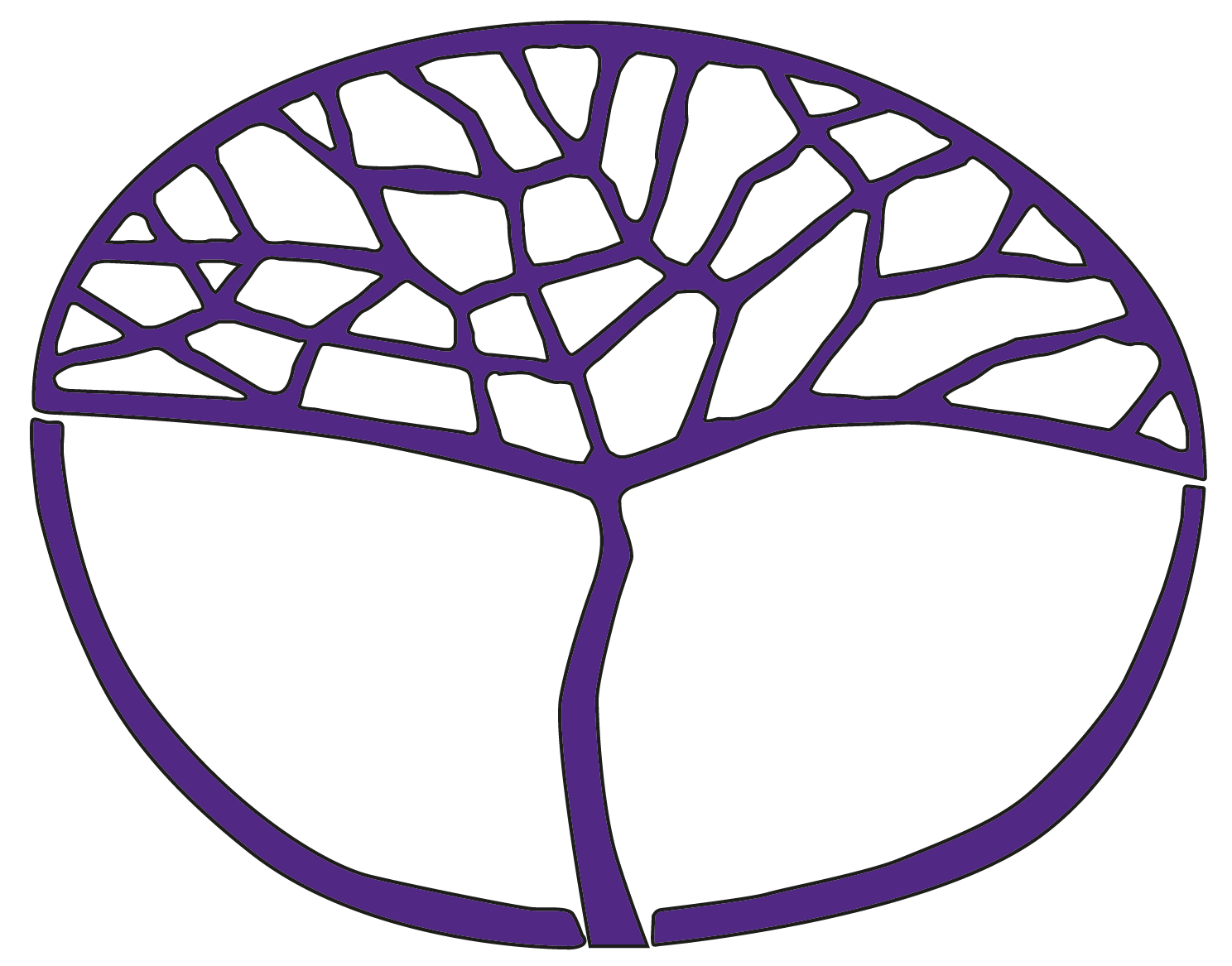 PhysicsGeneral Year 12Copyright© School Curriculum and Standards Authority, 2015This document – apart from any third party copyright material contained in it – may be freely copied, or communicated on an intranet, for non-commercial purposes in educational institutions, provided that the School Curriculum and Standards Authority is acknowledged as the copyright owner, and that the Authority’s moral rights are not infringed.Copying or communication for any other purpose can be done only within the terms of the Copyright Act 1968 or with prior written permission of the School Curriculum and Standards Authority. Copying or communication of any third party copyright material can be done only within the terms of the Copyright Act 1968 or with permission of the copyright owners.Any content in this document that has been derived from the Australian Curriculum may be used under the terms of the Creative Commons Attribution 4.0 International licence.DisclaimerAny resources such as texts, websites and so on that may be referred to in this document are provided as examples of resources that teachers can use to support their learning programs. Their inclusion does not imply that they are mandatory or that they are the only resources relevant to the course.Sample assessment taskPhysics – General Year 12 Task 3 – Unit 3Assessment type: Science inquiry: InvestigationConditionsPeriod allowed for completion of the task: two weeksTask weighting7% of the school mark for this pair of units__________________________________________________________________________________Investigation: Factors affecting the severity of collisions	(47 marks)Many factors can influence how serious a vehicle collision is and how it effects the people in the car. These include:speedroad surface – gravel or smooth bitumen, wet or dry conditionscrash barriers on the sides of roads seat beltstyrescrumple zones in carsbrake efficiencyair bagsdriver’s reaction time.TaskYour task is to design an investigation to determine how one factor will influence the forces in a collision. You can investigate the effects of these forces on the vehicle or on the driver and passengers.Decide which measurements you will make and how you will process the data in your analysis (do calculations to determine force, acceleration or deceleration).PreparationResearch how far a car will travel after the driver decides to fully apply the brakes. This is called stopping distance and will depend on the initial speed of the car and other factors like the driver’s reaction time, tyres, road surface, vehicle type and mass of the car.Present your information in a table. Include two sources of information.Suggestions Use trolleys and ramps to alter the speed of a trolley. Test the effects of increasing speed on plasticine dummies or a barrier.Use trolleys and plasticine to model people in vehicles. Create crumple zones, air bags, seat belts or padded dashboards with other materials, and conduct crash tests.Design your own procedure.Remember that if you are testing one factor (your independent variable), everything else (such as the mass and speed of the trolley) must be the same. These are your controlled variables.Use the following Planning and Report Worksheet for Science Investigations to assist with writing up your investigation.Stages of the InvestigationPreparation: Research into stopping distance	(6 marks)Part 1: Planning	(19 marks)In your group, plan the investigation, and decide which equipment you will need. Part 2: Conducting	(5 marks)Conduct the investigation, and collect the data.Part 3: Processing	(13 marks)Record your group’s results and process them. Part 4: Evaluating	(4 marks)Evaluate your investigation and suggest how it could be improved.Planning and Report Worksheet for Science InvestigationsStudent name		______________________________________________Other members of your group	______________________________________________		______________________________________________		______________________________________________Part 1 – Planning	What is the question you are investigating?What do you know about this topic from personal experience and from science?Which variables may affect the phenomenon you are investigating?Which of the variables are you going to investigate as your independent variable? (This is the variable you will change to see what effect it has on the dependent variable.)How will the independent variable be changed in the experiment?What is the dependent variable (i.e. the variable that responds to changes in the independent variable)?How will you measure the dependent variable?Write a hypothesis for the investigation.Predict what you think will happen and explain why you think this.Which variables are to be controlled (kept constant) to make it a fair test?Describe your experimental set-up using a labelled diagram and explain how you will collect your data.Clearly describe your method.Are any special safety precautions required?Part 2: ConductingCarry out some preliminary trials. Were there any problems?How did you modify your experiment to fix the problems?Collect and record the data you need to test your hypothesis. Draw your data table here.Title of table: _______________________________________________________________________How did you make sure your data were valid?Part 3: ProcessingWhat is the best way to present your data? Is it appropriate to draw a graph? Which type of graph is most suitable? Use the graph paper provided.Remember to plot the independent variable on the horizontal axis.Remember that the title of the graph should mention both the independent and dependent variables.Use this space to do any relevant calculations.Graph title: _______________________________________________________________Are there any patterns or trends in your data? What is the relationship between the variables you have investigated? Use science concepts to explain the patterns, trends or relationships you have identified in your data. What is your conclusion? Is the hypothesis supported by the data?Part 4: EvaluatingWhat are the main sources of experimental error? How confident are you with your conclusions? How much uncertainty/error is associated with your data?How could the design of the experiment be improved to reduce error?What have you learned about the topic of your investigation? Was the outcome different from your expectation? Explain.ACKNOWLEDGEMENTSPlanning and Report Worksheet questionsAdapted from: Hackling, M. W. (2005). Working scientifically: Implementing and assessing open investigation work in science (Rev. ed.) (Appendices 2 & 3: Planning and report worksheet for science investigations). Perth: Department of Education and Training, pp. 27–38.Marking key for sample assessment task 3 – Unit 3Sample assessment taskPhysics – General Year 12Task 5 – Unit 3Assessment type: Extended responseConditionsPeriod allowed for completion of the task: two weeksTask weighting10% of the school mark for this pair of units__________________________________________________________________________________Extended response: Physics of a sport	(45 marks)Preparation: Class discussion As a class, watch some video footage of a variety of sports. These could include football, skiing, motor sports or cycling. Discuss how the desirable forces (that produce acceleration and speed, or friction for changing direction) are maximised and the undesirable forces (like friction slowing objects) are minimised in the examples that you view.Look at how the athlete’s body or vehicle produces the desirable forces and decreases the undesirable forces. Discuss how any equipment is used to produce the desirable forces or reduce the undesirable forces. For example, if you notice that a sprint cyclist has a particular shape helmet, explain how this assists the cyclist, using scientific concepts.Written reportChoose a sport with which you are familiar. You will already have an understanding of the aims of the players and the techniques and skills involved. Your task is to explain these using physics principles. Refer to the concepts of acceleration; speed; forces including friction, gravity and thrust; and Newton’s laws, and relate these to your sport.Your information will be presented as a written report which includes labelled diagrams to illustrate your points. Your report should discuss three aspects of your sport in detail (for example, the tennis serve, the shoes, the ball’s travel through the air), and be four pages long, including diagrams.	
	(36 marks)Oral presentationYou are also required to give an oral presentation to your group using some audiovisual aids, and answer relevant questions from the audience.	(9 marks)Marking key for sample assessment task 5 – Unit 3Extended response: Physics of a sportSample assessment taskPhysics – General Year 12Task 11 – Unit 4Assessment type: TestConditionsTime for the task: 45 minutesTask weighting7% of the school mark for this pair of units__________________________________________________________________________________Test: Electric power, safety, magnetism 	(54 marks)1. 	(a)	An electric power cord has a plug with three prongs or pins. One of these pins is connected to the earth wire. Describe what the earth wire in an electric circuit does.	(3 marks)	(b)	Sam is using the washing machine to wash his clothes. If the earth wire is not correctly connected in the electric lead, there could be a short circuit in the washing machine. If Sam has wet hands when he touches the washing machine’s metal case, describe the effects a short circuit could have in Sam’s body.	(3 marks)2.	If people are caught in a lightning storm, they are told to stay inside their car rather than getting out of the car. 	(a)	How does a metal car protect them from electric shock? 	(2 marks)	(b)	Name one added precaution they should take when staying inside the car. 	(1 mark)3.	Most household electrical appliances contain fuses. Explain how this protects the device.
	(4 marks)4.	(a)	Sort the following materials into conductors and insulators in the table below:
rubber, glass, aluminium, plastic, copper, graphite, wood, iron.	(8 marks)	(b)	Draw a diagram of an electrical circuit showing how you would connect equipment to test whether a sample is a conductor or not. Use the correct circuit symbols.	(3 marks)5.	For thousands of years, navigators have used compasses to determine their direction.	(a)	List three essential elements of a simple compass.	(3 marks)	(b)	Explain how a compass works.	(3 marks)6.	Label north and south poles on the horseshoe magnet and the bar magnet and draw the magnetic fields around the following three objects. Draw at least five magnetic field lines on each diagram.	(9 marks)	(i)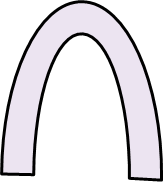 	(ii)	(iii)	The diagram below is of a wire with current travelling into the page.7.	(a)	Explain how electricity can be produced using magnets and wires. 	(3 marks)	(b)	Describe three ways of increasing the amount of electricity produced.	(3 marks)	(c)	Most electric power stations burn gas or coal to produce steam. Electricity can be produced by wind turbines without the need to produce heat. Describe how this happens.	(2 marks)	(d)	Describe one advantage and one disadvantage of wind turbines compared with oil-fired 
	power stations.	(2 marks)8.	(a)	Our households use a 240 volt power supply, and a clothes dryer has a power rating of 		5000 watts. Calculate the current that this clothes dryer would use.		Use the formula P = VI and show the correct units in your answer.	(3 marks)	(b)	A washing machine has a power rating of 500 watts. How would the cost of running the 	
	washing machine compare with running the clothes dryer in part (a)?	(2 marks)Marking key for sample assessment task 11 – Unit 4Test: Electric power, safety, magnetism1.	(a)	An electric power cord has a plug with three prongs or pins. One of these pins is connected to the earth wire. Describe what the earth wire in an electric circuit does.	(b)	Sam is using the washing machine to wash his clothes. If the earth wire is not correctly connected in the electric lead, there could be a short circuit in the washing machine. If Sam has wet hands when he touches the washing machine’s metal case, describe the effects a short circuit could have in Sam’s body.2.	(a)	How does a metal car protect them from electric shock? 	(b)	Name one added precaution they should take when staying inside the car. 3. 	Most household electrical appliances contain fuses. Explain how this protects the device.4.	(a)	Sort the following materials into conductors and insulators in the table below.	(b)	Draw a diagram of an electrical circuit showing how you would connect equipment to test whether a sample is a conductor or not. Use the correct circuit symbols.5.	For thousands of years, navigators have used compasses to determine their direction. 	(a)	List three essential elements of a simple compass.	(b)	Explain how a compass works.6.	Draw at least five magnetic field lines on each diagram.7.	(a)	Explain how electricity can be produced using magnets and wires. 	(b)	Describe three ways of increasing the amount of electricity produced.	(c)	Most electric power stations burn gas or coal to produce steam. Electricity can be produced by wind turbines without the need to produce heat. Describe how this happens.	(d)	Describe one advantage and one disadvantage of wind turbines compared with oil-fired 	power 
stations.8.	(a)	Calculate the current that this clothes dryer would use.	(b)	A washing machine has a power rating of 500 watts. How would the cost of running the 	washing 
machine compare with running the clothes dryer in part (a)?Preparation: Research into stopping distanceMarksMarksConstructs an appropriate table to present the research informationappropriate titleappropriate column headingscolumns for each type of factor affecting stopping distanceclear summary of research11111111Includes two sources of information 1–21–2Total/6/6Part 1 – PlanningPart 1 – PlanningMarksMarksClearly describes the aim of the investigationClearly describes the aim of the investigation11Identifies the independent variableIdentifies the independent variable11Identifies the dependent variableIdentifies the dependent variable11Writes a hypothesisWrites a hypothesis11States controlled variables States controlled variables 1–21–2Lists all materials requiredLists all materials required1–21–2Shows a labelled diagram or photograph of equipment set-upShows a labelled diagram or photograph of equipment set-up1–21–2Clearly lists the procedure/method to be usedclearly describes equipment and how it is set updescribes how trials are to be conducted in a clear logical mannerdescription of method allows for investigation to be repeated by othersstates how measurements are to be collectedplans for repeat trialsClearly lists the procedure/method to be usedclearly describes equipment and how it is set updescribes how trials are to be conducted in a clear logical mannerdescription of method allows for investigation to be repeated by othersstates how measurements are to be collectedplans for repeat trials1–21–21–21–211–21–21–21–21Total Total /19/19Part 2 – ConductingMarksMarksSelects appropriate equipment and collects valid results1–21–2Displays data in suitable tableappropriate headings for columnscolumn for averages1111Averages data from repeat trials11Total/5/5Part 3 – ProcessingMarksMarksSelects appropriate equationsCalculates speed, acceleration or deceleration correctly1–21–21–21–2Displays data in a suitable graphtitlelabelled axes with unitsdata correctly plottedline of best fit drawn11–21111–211Makes a valid statement about trends in the data 1–21–2States conclusion and relates it to the hypothesis1–21–2Total/13/13Part 4 – EvaluatingMarksMarksDiscusses sources of uncertainty and error in the investigation 1–21–2Makes reasonable suggestions for improvements to procedure 1–21–2Total/4/4Investigation total/47/47DescriptionMarksAspect 1 of sportDescribes the aim of the aspect of the sport that is to be discussed, e.g. speed, acceleration, accuracyDescribes at least 2 ways desirable forces are increasedExplains relevant physics principles in these examplesDescribes at least 2 ways undesirable forces are decreasedExplains relevant physics principles in these examples Includes clear, labelled diagrams to illustrate forces involved1–21–21–21–21–21–2/12Aspect 2 of sportDescribes the aim of the aspect of the sport that is to be discussed, e.g. speed, acceleration, accuracyDescribes at least 2 ways desirable forces are increasedExplains relevant physics principles in these examplesDescribes at least 2 ways undesirable forces are decreasedExplains relevant physics principles in these examples Includes clear, labelled diagrams to illustrate forces involved1–21–21–21–21–21–2/12Aspect 3 of sportDescribes the aim of the aspect of the sport that is to be discussed, e.g. speed, acceleration, accuracyDescribes at least 2 ways desirable forces are increasedExplains relevant physics principles in these examplesDescribes at least 2 ways undesirable forces are decreasedExplains relevant physics principles in these examples Includes clear, labelled diagrams to illustrate forces involved1–21–21–21–21–21–2/12Oral presentationPresents information logically Uses clear voiceUses appropriate audiovisual aidsAnswers relevant questionsLists references (at least two)1–211–21–21–2/9     Total/45CONDUCTORSINSULATORSDescriptionMarks(a)	safety 1	provides a low resistance pathway for current1	prevents current travelling through the person1(b) 	muscle spasm1	burns1	possible heart failure and/or death1Subtotal/6Accept other relevant answersDescriptionMarks(a)	metal is a good conductor1	it conducts the electricity around outside of car1(b) 	don’t touch the side of the car1Subtotal/3DescriptionMarksif there is too much current entering the circuit1fuse is made of low melting point wire1fuse melts, breaking the circuit1protecting the appliance from high current1Subtotal/4DescriptionMarks(a) 	conductors: aluminium, copper, graphite, iron	insulators: rubber, plastic, glass, wood1–8(b)	power source correct symbol	globe or ammeter	wires to connect to sample111Subtotal/11DescriptionMarks(a)	a magnetised needle, a pivot for it to rotate around, north pole marked1–3(b)	the magnetised needle aligns with the Earth’s magnetic field1so north can be determined1your bearing can be taken from north1Subtotal/6DescriptionMarks1 mark for lines in each diagram (no lines crossed)1–31 mark for correct pattern in each diagram1–31 mark for correct arrows on each diagram1–3Subtotal/9DescriptionMarks(a)	when a wire cuts through a magnetic field line1	charge moves in the conductor1	so move a coil of wire past a magnet or move a magnet past a wire1(b)	move wire faster
use more coils of wire
use a stronger magnet1–3(c) 	the steam is used to turn the turbine1	in wind turbines, the wind provides the movement of coils in magnetic field1(d) 	advantage: no pollution, cheap after setup, no need for transport of fuel, etc.1	disadvantage: irregular production, perceived effect on birds, noise, etc.1Subtotal/10Accept other relevant answersDescriptionMarks(a) 	P = VI	5000 = 240 x I	I = 20.8 A	1 mark for working, 1 for answer, 1 for unit1–3(b) 	since power is 1/10 of dryer1	cost would be 1/10 (1 mark only for ‘less’)1Subtotal/5Test total/54